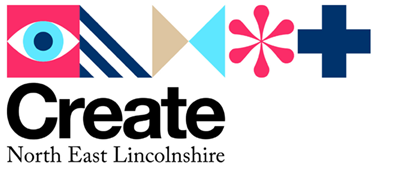 INCLUSION MONITORING FORM - CREATIVITY BOARDPlease return this form to createnortheastlincolnshire@nelincs.gov.uk with your CV and cover letter or video/audio of up to 5 minutes.Please help us monitor our ambition to improve access, inclusion and underrepresentation for North East Lincolnshire’s creative and heritage workforce, audiences and cultural leadership. The information we collect will be kept confidential and secure in accordance with the Data Protection Act and we will not use this information to assess your application.*Disability or health issues are those which have lasted, or are expected to last, at least 12 months, and include problems relating to old age.DECLARATION1. AgePlease tick18 - 2425 - 3435 - 4445 - 5455 - 6465 - 7475 - 8485+Prefer not to say2. Long term health and disability* Does your health or disability prevent you from doing things you want to, need to or have to? Please tickYes, limited a lotYes, limited a littleNoPrefer not to say3. Gender identityPlease tickMaleFemaleOtherPrefer not to say4. Race, ethnic or cultural origin4. Race, ethnic or cultural originPlease tickWhite English/Welsh/Scottish/Northern Irish/BritishWhite IrishWhite Gypsy or Irish TravellerOther white backgroundWhite and Black CaribbeanWhite and Black AfricanWhite and AsianAny other mixed/multiple ethnic backgroundAsian/Asian British IndianAsian/Asian British PakistaniAsian/Asian British BangladeshiAsian/Asian British ChineseAny other Asian/ Asian British backgroundBlack AfricanBlack CaribbeanAny other Black/African/Caribbean backgroundPrefer not to say5. Sexual orientationPlease tickBi-sexualGay manGay woman or lesbianHeterosexual or StraightOtherPrefer not to say5. Occupation and social mobilityOccupation of main household earner when you were aged 14Occupation of main household earner nowModern professional and traditional professional occupations such as: teacher, nurse, physiotherapist, social worker, musician, police officer (sergeant or above), software designer, accountant, solicitor, medical practitioner, scientist, civil or mechanical engineer. Senior, middle or junior managers or administrators such as: finance manager, chief executive, large business owner, office manager, retail manager, bank manager, restaurant manager, warehouse manager.Clerical and intermediate occupations such as: secretary, personal assistant, call centre agent, clerical worker, nursery nurse.Technical and craft occupations such as: motor mechanic, plumber, printer, electrician, gardener, train driver.Routine, semi-routine manual and service occupations such as: postal worker, machine operative, security guard, caretaker, farm worker, catering assistant, sales assistant, HGV driver, cleaner, porter, packer, labourer, waiter or waitress, bar staff.Long-term unemployed (claimed Jobseeker’s Allowance or earlier unemployment benefit for more than a year)Small business owners who employed less than 25 people such as: corner shop owners, small plumbing companies, retail shop owner, single restaurant or cafe owner, taxi owner, garage ownerOther such as: retired, this question does not apply to me, I don’t knowI prefer not to sayPlease share any access needs, or barriers that may impact your ability to participate in the board. We will support board members as much as possible to get the most from this opportunity.I agree to NELC terms and conditionsI confirm the information supplied is true and correctSignatureNameDate